Fundur í samráðshópi opinberra stjórnenda um grunngerð landupplýsinga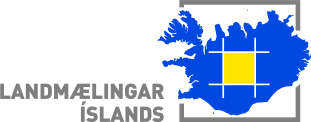 Haldinn 17. nóvember 2016 kl. 13:00-15:00 hjá Landmælingum Íslands á AkranesiÞátttakendur á fundinum:	X Magnús Guðmundsson- Landmælingum Íslands,  X Eydís Líndal Finnbogadóttir – Landmælingum ÍslandsX Ásta Kristín Óladóttir – Landmælingar ÍslandsX Anna Guðrún Ahlbrecht – Landmælingar Íslandsx Hafliði Magnússon – Landmælingar ÍslandsX Guðmundur Valsson, Landmælingar ÍslandsX Steinunn Elva Gunnardsdóttir, Landmælingum ÍslandsX Hjörtur Grétarsson – ÞjóðskráX Lúðvík E. Gústafsson frá Sambandi íslenskra sveitarfélagaX Þorvaldur Bragason – Orkustofnun X Kristín Kalmansdóttir - UmhverfisstofnunX Jóhannes Jensson - Umhverfisstofnun X Kjartan Ingvarsson – Umhverfis- og auðlindaráðuneytiðX Björn Barkarson – Umhverfis- og auðlindaráðuneytiðX Ásta Guðmundsdóttir- Hafrannsóknarstofnun   X Elín Fjóla Þórarinsdóttir – Landgræðsla ríkisinsX Lilja Bjargey Pétursdóttir - Póst og fjarskiptastofnunX Ólöf Ýrr Atladóttir - FerðamálastofuX Halldór Arinbjarnason – Ferðamálastofu	Forföll:X Guðjón Bragason Samband íslenskra sveitarfélaga X Viktor Steinarsson  - Vegagerðinni X Lovísa Ásbjörnsdóttir – Náttúrufræðistofnun ÍslandsX Þorleifur Jónasson – Póst og fjarskiptastofnunx Bjargey Guðmundsdóttir – MannvirkjastofnunX Ingvar Kristinsson - Veðurstofunni X Einar Jónsson – SkipulagsstofnunX Árni Vésteinsson - Landhelgisgæsla ÍslandsX Tryggvi Már Ingvarsson – ÞjóðskráX Guðmundur Guðmundsson – ByggðastofnunMagnús bauð fundarmenn velkomna og ítrekaði hversu mikilvægu þessi vettvangur væri tilað skiptast á upplýsingum og til að styðja við innleiðingu á INSPIRE tilskipuninni og lögum um grunngerð stafrænna landupplýsinga hér á landi.Endurmæling hnitakerfis Íslands 2016 Guðmundur Valsson sagði frá endurmælingu á hnitakerfi Íslands sem fór fram síðasta sumar. Verkefni hefur gengið mjög vel en alls var mælt í 159 föstum punktum auk þess sem nýttar voru fastar jarðstöðvar (sjá glærur Guðmundur). Stefnt er að því að fyrstu niðurstöður útreikninga verði tilbúnar fljótlega og að kynnt verði ný viðmiðun á fyrri hluta næsta árs. Guðmundur sagði frá því að það sem kemur helst á óvart er að upplyfting lands virðist talsvert meiri en tímabilin á undan.ELF verkefnið (European Location Framwork) ).Ásta Kristín kynnti ELF verkefnið (http://www.elfproject.eu/content/overview)  og aðkomu LMÍ að því en auk þess hefur Þjóðskrá tekið þátt í verkefninu (sjá glærur Ástu Kristínar). Verkefnið hefur verið mjög gagnlegt fyrir íslensku þátttakendurnar til þess að fá reynslu og þekkingu á því að gera gögn INSPIRE samhæfð auk þess sem íslensku sérfræðingarnir hafa fengið afar góða dóma stjórnenda verkefnisins. Aðgangur að landupplýsingum og samræming vegna vinnuhóps umhverfis- og auðlindaráðherra um mögulegan þjóðgarð á hálendi Íslands (LMÍ)Ásta Kristín sýndi hvernig vinna stendur við að safna saman og tengja saman landupplýsingar á miðhálendi Íslands vegna vinnu nefndar umhverfis- og auðlindaráðherra sem er ætlað að gera tillögur um mögulegan Þjóðgarð á miðhálendi Íslands. Landmælingar Íslands vinna verkefnið í góðri samvinnu við umhverfis- og auðlindaráðuneytið auk þess að leitað er til fjölmargra aðila við að fá aðgang að gögnum, aðallega opinberra stofnana.  Þegar hafa verið sett í gagnagrunn gögn frá 14 stofnunum og von er á fleirum gagnasettum. Ásta Kristín sýndi gögnin sem þegar hafar borist í kortasjá með notkun hugbúnaðar sem nefnist Oskari og tengsl við gagnagrunninn Geonetwork. Opinn hugbúnaður - Hafliði kynnt helstu atriði varðandi opinn hugbúnað á heimsvísu en Oskari og Geonetwork eru tól sem LMÍ eru að taka upp til að þjónusta verkefnum við innleiðingu á grunngerð landupplýsinga. (sjá glærur). Fljótlega munu LMÍ opna nýja landupplýsingagátt og vefjsá þar sem Oskari og Geonetwork verða notuð en þar er um að ræða svokallaðan „opinn hugbúnað“Hringferð um borðið (allir)Hafrannsóknarstofnun – Ásta sagði frá því að ný stofnun væri orðin til eftir samruna Hafró og Veðiðmálastofnun. Margskonar endurskipulagning er í gangi þessu tengd sem varðar meðal annars hvernig.Póst- og fjarskiptastofnun – Lilja sagði frá því sem er verið að vinna hjá Póst- og fjarskiptastofnun en einn þáttur í því er að skoða hvaða kerfi er best að nota hjá þeirri stofnun þar sem gerðar eru miklar kröfur um gagnaöryggi og trúnað. Lilja hefur undanfarið verið í heimsókn hjá Landmælingum til að læra af starfsmönnum LMÍ og kynna sér stöðuna þar.Umhverfis- og auðlindaráðuneytið – Kjartan sagði frá því að ný lög um opinber fjármál eru farin að hafa áhrif á starf ráðuneytisins og þar sér hann mikil tækifæri m.a. í tengslum við landupplýsingamálin. Sagði einnig frá frumvarpi um breytingar á lögum um landmælingar og grunnkortagerð sem enn er óafgreitt eftir tvær tilraunir á Alþingi.Samband íslenskra sveitarfélaga- Lúðvík sagði frá kynnisferð sem hann fór til Ungverjalands þar sem fjallað var um áhrif loftslagsbreytinga en verkefnið er styrkt af EEA Grants sjóðnum. Þar kynntist hann nýju landupplýsingakerfi þar sem m.a. er verið að kortleggja áhrif loftslagsbreytinga og birta þau fyrir ýmsar stjórnendur og pólitíkusa.Landgræðslan – Elín Fjóla sagði frá helstu verkefnum varðandi grunngerð landupplýsinga en ekki er mikið nýtt frá síðasta fundi. Landgræðslan stefnir að því að klára að skrá lýsigögn sem tengjast stofnunni á næstu vikum. Orkustofnun – Þorvaldur sagði að hjá OS væri gagnaöflun og gagnaskráning í hefðbundnum farvegi m.a. alþjóðlegra skuldbindinga um skil á tölfræði um stöðuna á Íslandi. Hjá OS hefur einnig verið unnið að því að gera rafræn eyðublöð vegna ýmiskonar skráninga og gagnagrunn um leyfi sem stofnunin veitir. Þorvaldur kynnti einnig skýrslu um verkefni sem nefnist ERA-NET Goethermal sem lauk nýlega. Yfirlitsskýrsla tengir saman niðurstöður vinnuhóps um gagnamál innan ERA-NET Geothermal verkefnisins (2012-2016) við INSPIRE Technical Guidelines og hugmyndafræði fyrir aðgengi að evrópskum jarðhitagögnum gegnum veflausnir (EGIP - European Geothermal Information Platform). Geothermal ERA-NET vefsíðan:  http://www.geothermaleranet.is/ 
EGIP skýrslan: http://www.geothermaleranet.is/media/publications/Geothermal-ERA-NET-REPORT-EGIP-implementation_final.pdf 
Umhverfisstofnun – Jóhannes sagði frá því að hjá UST er verið að innleiða QGIS landupplýsingahugbúnaðinn fyrir starfsmenn stofnunarinnar. Einnig kom fram að UST hefur skilað fyrstu gögnunum til Umhverfisstonfunar Evrópu á INSPIRE formi og framundan eru fleiri slík verkefni Fyrir liggur áætlun um að koma öllum gögnum UST inn í PostGIS gagnagrunn. EiONET tengslanet á vegum Umhvefisstofnunar Evrópu var einnig rætt en það er upplýsinganet á milli umhverfisstofnana í Evrópu.Þjóðskrá – Hjörtur sagði frá nýjum bæklingi um uppmælingu jarðeigna. Einnig sagði hann frá vefsjá (geo.skra.is/landeignaskra) sem sýnir lóðir og lönd sem búið er að afmaka hjá Þjóðskrá. Í þessari vefsjá er líka hægt að skoða svokölluð nýtjalandsgögn sem eru sumstaðar nokkuð óviss eða ónákvæm. Alls eru 110 þús landeignir (lönd og lóðir) og er búið að þinglýsa og skrá með nákvæmum hætti um 35 þús landeignir/lóðir. Einnig sagði Hjörtur frá þáttöku Þjóðskrár í ELF verkefninu en þáttaka íslendinga í verkenfinu fékk mjög góða dóma og var þátttakan mjög árangursrík. Sagði einnig frá að Þjóðskrá hefur fengið aðgang að þekjum um útlínur bygginga frá Reykjavíkurborg og mun sækjast eftir að frá slík gögn frá fleiri sveitarfélögum.Landhelgisgæslan – Eftirfarandi skilaboð sendi Árni Vésteinsson en hann komst ekki á fundinn: „Staðan við að innleiða INSPIRE kröfur hvað Landhelgisgæsluna varðar (sjómælingasvið) er þannig að það er lítið að gerast. Því miður verð ég að segja. Tími og orka starfsmanna kortadeildar (starfsmenn eru fjórir) fer að stærstu leyti í að halda kortaútgáfunni gangandi. Með von um að bjartari dagar séu framundan í grunngerðarmálum hjá okkur bið ég fyrir kveðju á fundinn.“Ferðmálastofa – Halldór sýndi hvernig hægt er í gegnum heimasíðu Ferðamálastofu að skoða kortagögn með ýmsum markverðum stöðum á landinum (auðlindir ferðaþjónustunnar) http://www.ferdamalastofa.is/is/tolur-og-utgafur/landupplysingar-kortagognÓlöf sagði frá því þegar hún kom á fyrsta svona samráðsfund sem hún kom á og hvað hún hefur lært mikið á þessu samstarfi. Nefndi einnig verkefni sem er fara af stað í samvinnu við Stjórnstöð ferðamála varðandi svæðisbundna stefnumótun á sviði ferðamála. Skipulagsstofnun – Eftirfarandi skilaboð sendi Einar Jónsson en hann komst ekki á fundinn: Samræming á kröfum v/ stafræns skipulags. Vinna við samræmingu á kröfum til landupplýsinga og högun gagna hefur verið í gangi um nokkurt skeið. Þar er vísað til rannsóknarverkefna á vegum stofnunarinnar (Rannsóknar- og þróunarsjóðs), vinnu við fitjuskrá og undirbúning fyrir endurskoðun skipulagsreglugerðar með tilliti til þessa. Það nýjasta er að ákveðin sveitarfélög (og ráðgjafar) hafa boðist til að nýta þessi drög að samræmdum kröfum um skráningu skipulagsupplýsinga í sinni aðalskipulagsvinnu og með því fengjust mikilvægar upplýsingar um hvernig þessar kröfur virka í raunveruleikanum. Að fengnum þessum upplýsingum verður fitjuskráin birt sem drög, en reiknað er að hún fái formlega stöðu í tengslum við breytingu á skipulagsreglugerð (þá verði fitjuskráin kynnt formlega). Núna erum við líka að huga að hlutum sem snúa beint að stofnunni hvað varðar gagnamódelinu o.fl.Uppfærsla á Skipulagsvefsjá og aukin útbreiðsla. Við erum núna að leggja loka hönd á uppfærslu á Skipulagsvefsjánni. Einnig höfum við unnið að því að bæt aðgengi að vefsjánni (gögnunum)  og nú geta sveitarfélög o.fl. tengt sig við hana í gegnum vefþjónustu. Á næstu vikum verður þetta gert aðgengilegt fyrir alla.Erlent samstarf í tengslum við stafrænt skipulag. Við höfum sótt fundi skipulagsfólks á norðurlöndum þar sem menn hafa verið að deila reynslu sinni. Þetta samstarf er ekki komið í mjög fastan farveg en reiknað er með að áframhald verði á því á næsta ári.Landmælingar Íslands – Eydís sagði frá helstu verkefnum í tengslum við grunngerð landupplýsinga sem eru ofarlega á baugi hjá LMÍ: Endurmæling hnitakerfis Íslands (sjá kynningu og glærur). Þáttaka í ELF verkefninu (sjá glærur og kynningu. Samantekt og birting gagna af Miðhálendi Íslands vegna mögulegs þjóðgarðs (sjá kynningu). Unnið að því að taka í notkun nýjan opinn hugbúnaður, Oskari og Geonetwork (sjá kynningu). Örnefnasöfnun og samstarf á grundvelli nýrra laga um örnefni er í fullum gangi. Corine landkortlagningu lokið í þriðja skiptið, unnið að gerð nýrra verksamninga um framhaldið.Allt starf LMÍ er nú í skoðun í samhengi við ný lög um opinber fjármál þar sem meðal annars er tekið á stefnumótun varðandi grunngerð landupplýsinga í fjármálastefnu og fjármálaáætlun stjórnvalda fyrir tímabilið 2017-2021 (https://www.fjarmalaraduneyti.is/media/frettatengt2016/Opinber-fjarmal-2017-2021.pdf) Eydís dreifði einnig yfirliti um skráð lýsigögn stofnana og hvernig staðan er hjá hverri stofnun þ.e. hve mikið er óskráð. LMÍ óska eftir að fulltrúar stofnana skrái lýsigögn sín í landupplýsingagátt sem allra fyrst og hvatti fulltrúa stofnana að leita eftir aðstoð hjá LMÍ eftir þörfum.Önnur málEftirfarandi kynnt og rætt: Notkunarskilmálar – Þorvaldur spurðist fyrir um sameiginlega notkunarskilmála fyrir landupplýsingar sem áður hafa verið til umfjöllunar og í vinnslu á þessum vettvangi. Kjartan sagði að á vegum verkefninsins íslenska upplýsingasamfélagið hafi einnig unnið að sameiginlegum skilmálum fyrir allar stjórnsýsluna. Kjartan mun skoða málið og spyrjast fyrir til að þrýsta á að þessu verði lokið. Hreppamörk aftur í tímann – Þorvaldur sagði frá að til væru gagnasett hjá LMÍ um hreppamörk en einnig væru slík gögn til t.d. hjá Loftmyndum ehf sem ekki væru eins. Þorvaldur sagði að áhugi væri að til væru gagnasett um hreppamörk t.d. þegar hreppar voru flestir. Hjörtur hjá Þjóðskrá sagði að þetta væri líka mikið kappsmál hjá Þjóðskrá og m.a. í drögu að nýrri reglugerð um staðfangaskrá. Hjörtur mun taka forystu og kalla saman fulltrúa t.d. frá Þjóðskrá, Orkustofnun, Landmælingum Íslands og Sambandi sveitarfélaga á fyrri hluta næsta árs..Heimsókn sérfræðings frá kortastofnun Danmerkur (Ulla Kronborg) Eydís sagði frá því að Ulla Kronborg sé væntanleg til Íslands í byrjun desember nk. og mun verða haldinn fundur með henni þar sem stofnanir geta sent inn fulltrúa. Ulla verður á Íslandi 8-9. desember og er hugmyndin að halda stuttan hádegisfund í umhverfis- og auðlindaráðuneytinu. Eydís mun boða til fundarins á póstlista þessa hóps og mögulega fleiri.Næsti fundur: Verður haldinn hjá Ferðamálastofu en dagssetning verður ákveðin síðar, mars – apríl 2017. Fleira ekki rættMagnúsGögn og fundargerðir frá fyrri fundum hópsins er hægt að nálgast hér: http://grunng.lmi.is/